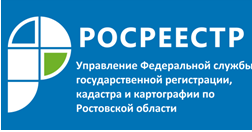 Пресс-релиз                                                                                                                                     В Управлении Росреестра по Ростовской области провели рабочую встречу с сотрудниками регионального Минимущества.В совещании, которое состоялось 23 ноября, приняли участие министр имущественных и земельных отношений, финансового оздоровления предприятий, организаций Ростовской области Евгений Осыченко, заместитель руководителя Управления Росреестра по Ростовской области Елена Кубрак, начальники профильных отделов донского Росреестра и регионального Минимущества.На рабочей встрече обсуждались вопросы формирования земельных участков в рамках масштабного инвестиционного проекта «Строительство многоквартирных домов с объектами общественного назначения, многоуровневых автостоянок и спортивно-оздоровительного центра с плавательным бассейном на земельном участке по ул. Оганова в г. Ростове-на-Дону».В том числе вопросы формирования земельных участков для эксплуатации построенных многоквартирных домов, определения границ и площади участка, который продолжает использоваться застройщиком для строительства оставшихся объектов, обособления и ограждения участка, предусмотренного проектной документацией на строительство МКД со встроенным детским садом.Контакты для СМИ:Пресс-служба Управления Росреестра по Ростовской областиТатьяна Фатеева8-938-169-55-69FateevaTA@r61.rosreestr.ruwww.rosreestr.ru